Swearing-in of new AUABC Board Members and election of Bureau Apr 25, 2023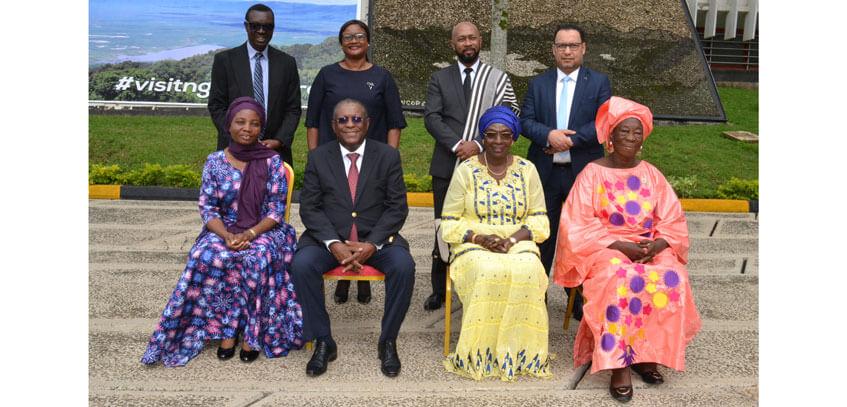 SHARE     Arusha, Tanzania: The African Union Advisory Board against Corruption (AUABC) held a ceremony to swear-in newly appointed Board Members on 25th April 2023 at the commencement of the 43rd Ordinary Session of the Board held in Arusha, Tanzania.The newly appointed Members who were sworn-in for their first term of office are:Kwami Edem Senanu, GhanaYvonne Mutepuka Chibiya, ZambiaTsiry Harivelo Lalaina Eric Razafimandimby, MadagascarAlso appointed and sworn-in for their second and final term of office are:Pascoal Antonio Joaquim, AngolaSeynabou Ndiaye Diakhate, SenegalThe Board has elected the following Members to serve in its Bureau:Seynabou Ndiaye Diakhate, ChairpersonPascoal Antonio Joaquim, Vice ChairpersonMarthe Dorkagoum Boularangar, RapporteurAbout the AUABC: The African Union Advisory Board against Corruption (AUABC) was established by Article 22 of the African Union Convention on Preventing and Combating Corruption which entered into force on 5th August 2006. The Board is comprised of eleven (11) Board Members and has the broad mandate to promote and encourage the adoption of measures and actions by State Parties to prevent, detect, punish and eradicate corruption and related offences in Africa. Its headquarters is in Arusha, Tanzania.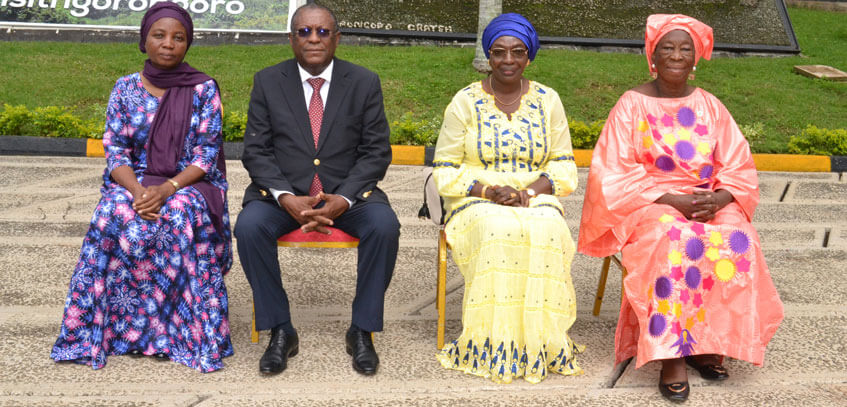 The incoming Bureau with the Executive Secretary (Left)